OSNOVNA ŠKOLA IVANA PERKOVCA     Šenkovec, Zagrebačka 30    Š k o l s k a  k u h i n j a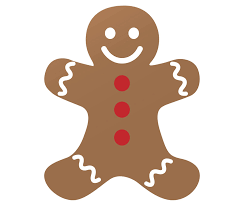 11.12.2023.- 15.12.2023.PONEDJELJAK:Kukuruzni savitak sa sirom, kakao, jabukaUTORAK:Šareni sendvič (cvjetno pecivo, pureća šunka, sir, svježa zelena salata), čaj s medom i limunomSRIJEDA:Varivo od graha i tjestenine s kobasicama, kukuruzni kruhČETVRTAK:Zapečeni štrukli, mlijekoPETAK:Puter štangica, kremasti voćni jogurt,  bananaD o b a r   t e k !